市町村の法定意見聴取を踏まえた変更内容（参考）P25「表12交通事故分に係る第三者行為求償実績（国保連合会受託分）」の令和元年度（令和２年９月末更新予定）について、10月以降に実績数値確定により、大阪府国民健康保険運営方針（案）で実績を記載。変更箇所変更前変更後備　考P17　下から3行目「保険給付費等交付金（普通交付金）の対象とする保険給付の拡大」「保険給付費等交付金（普通交付金）の対象とする保険給付」目次（Ⅳ－３）も修正P20　下から3行目「（３）激変緩和措置の対象」「（３）市町村が実施する内容」目次（Ⅳ－７－（３））も修正P30表14　府内市町村国保の後発医薬品差額通知の実施状況数字等の修正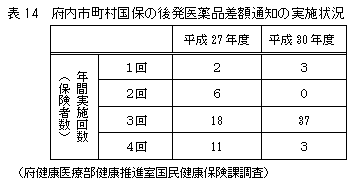 数字等の修正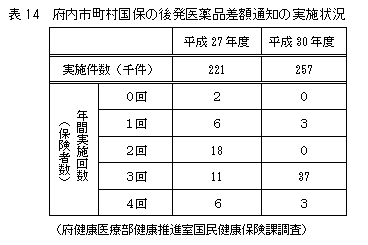 